ПРОЄКТУКРАЇНАВиконавчий комітет Нетішинської міської радиХмельницької областіР І Ш Е Н Н Я___.03.2022					Нетішин				  № ____/2022Про внесення змін до рішення дев’ятнадцятої сесії Нетішинської міської ради VІIІ скликання від 11 лютого 2022 року № 19/1307 «Про програму фінансової підтримки комунальних підприємств Нетішинської міської ради у                  2022 році»Відповідно до пункту 22 частини 1 статті 26, пункту 3 частини 4 статті 42 Закону України «Про місцеве самоврядування в Україні», постанови Кабінету Міністрів України від 11 березня 2022 року № 252 «Деякі питання формування та виконання місцевих бюджетів у період воєнного стану», з метою забезпечення стабільної роботи комунальних підприємств, виконавчий комітет Нетішинської міської ради    в и р і ш и в:1. Унести до рішення дев’ятнадцятої сесії Нетішинської міської ради                     VІIІ скликання від 11 лютого 2022 року №19/1307 «Про програму фінансової підтримки комунальних підприємств Нетішинської міської ради у 2022 році» такі зміни:1.1. пункт 8 «Обсяги та джерела фінансування» паспорта програми викласти у новій редакції згідно з додатком 1;1.2. додаток 1 до програми «Напрями діяльності та заходи програми фінансової підтримки комунальних підприємств Нетішинської міської ради у 2022 році» викласти у новій редакції згідно з додатком 2.2. Фінансовому управлінню виконавчого комітету Нетішинської міської ради (В. Кравчук) при внесенні змін до бюджету міста на 2022 рік передбачити кошти на виконання програми.3. Контроль за виконанням цього рішення покласти на першого заступника міського голови Олену Хоменко.Міський голова							Олександр СУПРУНЮКДодаток 1ЗАТВЕРДЖЕНОРішення дев’ятнадцятої сесії Нетішинської міської ради VІIІ скликання 11.02.2022 № 19/1307(у редакції рішення виконавчого комітету міської ради ____.03.2022 № _____/2022)«Обсяги та джерела фінансування» паспорта програми фінансової підтримки комунальних підприємств Нетішинської міської радиу 2022 роціКеруючий справами виконавчого комітету міської ради								Любов ОЦАБРИКАДодаток 2ЗАТВЕРДЖЕНОРішенням дев’ятнадцятої сесії Нетішинської міської ради VІIІ скликання 11.02.2022 № 19/1307 (у редакції рішення виконавчого комітету міської ради ____.03.2022 № _____/2022)Додаток 1 до програмиНапрями діяльності та заходи програми фінансової підтримки комунальних підприємств Нетішинської міської ради у 2022 роціКеруючий справами виконавчого комітету міської ради												Любов ОЦАБРИКА8.Обсяги та джерела фінансуванняОбсяги та джерела фінансуванняОбсяги та джерела фінансування8.1.Джерела фінансуванняБюджет Нетішинської міської ТГБюджет Нетішинської міської ТГ8.2.Обсяг фінансування, грнВсього21304992022 рік2130499№ з/пНазва напряму (пріоритетні завдання)Заходи програмиТермін виконання, рік ВиконавціОрієнтовні обсяги фі-нансування, тис.грнДжерела та обсяги фі-нансуванняОчікувані результати 1.Надання фінан-сової допомоги комунальним підприємствам Нетішинської міської ради 1.1.Здійснення внесків до статутних фондів на безповоротній основіПоповнення обігових коштів КП НМР «ЖКО»2022Виконавчий комітет міської ради, фінан-сове управління виконавчого ко-мітету міської ради, КП НМР «ЖКО»1830,499бюджет МТГПогашення боргу перед ВП «ХАЕС» згідно з рішеннями господарського суду Хмельницької області по справах № 12/4451, № 12/4452, № 12/44531.2.Відзначення працівників галузі з нагоди професійного святаЗдійснення преміювання працівників з нагоди Дня працівника ЖКГ і побутового обслуговування населення2022Виконавчий комітет міської ради, фінансове управління виконавчого комітету міської ради,                                           КП НМР «ЖКО»300,0бюджет МТГПокращення результатів роботи КП НМР «ЖКО», заохочення працівників, які працюють у посиленому режимі в умовах воєнного стануУСЬОГО:УСЬОГО:УСЬОГО:УСЬОГО:УСЬОГО:2130,499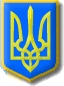 